Highfield Hall Behaviour for Learning Policy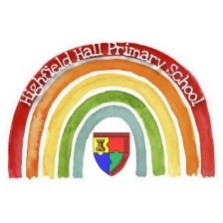 This policy is the Behaviour for Learning policy, as we recognise that children are learning all the time, both in the classroom and when outside. Whether the learning is academic or social, children have the same rights. Every member of the Highfield Hall community should feel valued and respected, built on mutual trust and kindness. We should all treat each other fairly and well. The main purpose of this behaviour policy is to emphasise the importance of good relationships in helping everyone in the community to flourish. The school has number of simple rules which are set out in this document. This behaviour policy applies to all members of the school - teaching staff, support staff, pupils and parents/carers – as we recognise the importance of working together to promote a safe, happy, learning environment. We believe in children taking responsibility for their own actions, and working closely parents to ensure high standards of behaviour. Whilst certain behaviours will be encouraged through rewards and sanctions, we hope that children will develop the intrinsic motivation to want to show good behaviour for learning. “It is intrinsic motivation, or self-motivation, that is crucial to improving resilience, achieving goals, and ultimately is the key determiner to success. Children who are intrinsically motivated achieve better and are less likely to misbehave” (Improving behaviour in schools; EEF (2019).We recognise that behaviour may relate to wider issues and can encompass things such as safeguarding, pupil health and safety, bullying, Special Education Needs and Disabilities, and other home circumstances. This document should therefore be read in conjunction with other policies in the school, including the anti-bullying policy.Our ethos:At Highfield Hall we recognise that all children are different.We recognise that it is important to make it clear that we will always like and care for the children in our school, even when we do not like their specific behaviour.Some children’s additional needs make it harder for them to adhere to the expectations for pupils in school. However, we also recognise that the expectations we have are so that all children in school can be happy, safe, and can learn to the best of their ability, and therefore these expectations should not be lowered. Expectations, consequences and support will be based on the age and stage of the child.The consequences and support for a child with additional needs may be different, but the expectations will be the same; being fair is not about everyone getting the same, but getting what they need.Behaviour management will, as far as possible, be positive and proactive. It will be based around our core values and phrased in a positive way, with a tiered offer of support for those struggling to meet our expectations.Behaviour management strategies for negative behaviour (reactive) should aim to teach children how to make better choices in the future, rather than be ‘punishment’. Some of the consequences will lead to children missing playtimes / lunchtimes, but this should be so that they can engage in restorative practices, not simply to ‘punish’ the child.Our CARE Behaviour ValuesAt Highfield Hall we CARE! Our core behaviour values show that we are:CompassionateAspirationalRespectful Emotionally Healthy.We know that we CARE so that we and other children are happy and able to learn. We know that if you respect someone, you have a good opinion of their character or ideas. We know that being accountable means being able to be trusted to do the right things that are expected of you without supervision. We know that pupils who do not follow the Core Behaviour Values and the school rules will have a consequence for this.The ‘Why?’At Highfield Hall we want our children to develop all of our Core Values throughout their time with us. In order to build these values, we define the behaviours and habits that we expect students to demonstrate. We want to support our pupils to grow into adults who are compassionate, accountable, respectful and emotionally healthy. We believe that, as pupils practise these behaviours over time, they become habits that positively shape how they feel about themselves and how other people perceive them. As philosopher Will Durant states, “We are what we repeatedly do. Excellence, then, is not an act, but a habit.” (1926)Teachers will also demonstrate these behaviours and ensure pupils have many opportunities to practise these (particularly in the first few days of each term). For example, a lining up order should be taught in the classroom but must be reinforced in different locations and times throughout the school day e.g. at lunchtime or playtime. It is expected that all pupils will know this content.As Tom Bennett describes in ‘Running The Room’, the process for teaching behaviour explicitly is as follows - 1. Identify the routines you want to see 2. Communicate in detail your expectations 3. Practise the routines until everyone can do them 4. Reinforce, maintain and patrol the routines constantly. It is essential that all staff know the details of this curriculum, teach it explicitly to pupils and continuously maintain the high standards we set. By doing so we support each other to create a culture where pupils feel safe and are able to learn in an optimised environment and where teachers are free to teach unimpeded.Adaptations While this curriculum is intended for all pupils it will be applied differently in different year groups depending on pupils’ ages and individual pupils’ SEND needs. For example, pupils who have autistic spectrum conditions may find it very uncomfortable to maintain eye-contact with adults. Sensitivity must be applied at all times when teaching the behaviour curriculum. If children’s needs mean that the whole school approaches are not appropriate for them, they will have a personalised behaviour plan. There will still be consistently applied consequences for not following rules, but the rules and consequences may be adapted.Overview of ContentInduction to school: Before children join our Nursery or Reception, or if they join mid-year, parents and children are given a full induction to the Behaviour Core Values and how we show those in school. Nursery and Reception in particular spend much of the start of each term explicitly teaching these behaviours. Consistency Applying high expectations, rewards and sanctions consistently is the key to a positive behaviour system in school. Staff should ensure good routines for their classroom and for when their children are around the school.  These expectations are reinforced through assemblies and positive interaction with children, drawing attention to the behaviour we hope to see. Where there are routine activities (i.e. things which happen regularly) these will be as tightly defined as possible. It is everyone’s responsibility to challenge children where these expectations are not met but equally to comment positively when they are. Respect Means Showing Good MannersKnow that we use ‘STEPS to politeness’ at Highfield Hall to make sure we are always polite to each other Know that this stands for: Sir and Miss: Pupils know that they must use a teacher’s name, or Sir and Miss when talking to members of staffThank You: Pupils know that they should say ‘thank you’ when they receive something or someone does something nice for them. Excuse Me: Pupils know that they should say ‘excuse me’ if someone is in their way Please: Pupils know that they should always say ‘please’ when they are asking for something.Step aside for adults: Pupils know that they should step aside to let adults pass if needed.Our RoutinesAt the start of each session we:Sit quietly in our seats and follow our brain break routine (this helps have a regulated and calm start to each session)When coming into assembly we:Move through school following our routine.Wait in single file on the corridor in silence.Walk in in a straight line with our hands by our sides.Stay standing until we are told to sit.Sit with our legs crossed and our hands in our laps or on our knees.Sit facing forward, looking at the person who is talking.Put our hand up if we have a problem.Adaptations for assembly include: Some children not having to attend all assemblies, ear defenders, agreed ‘fidgeting’ strategies.On the corridor with our class we:Know that we walk around school using ‘Fantastic Walking’Know that Fantastic Walking means:Facing forwardsWalking at a steady paceIn a straight line, with a gap between you and the person in frontWalk without leaning on the wallsWith hands by your sidesWithout talking unless it is to an adult. Say good morning or good afternoon to any adultsPause to allow adults through doorwaysOn the corridor on our own (e.g. at lunchtime) we:Know that we walk around school using Fantastic Walking Know that Fantastic Walking means:Facing forwardsWalking at a steady paceIn a straight line without leaning on the wallsWith hands by your sidesWalk on the left hand sideSay good morning or good afternoon to any adultsPause to allow adults through doorwaysKnow that when we move around school we walk on the left of the corridor, and use the hand rails when going down the stairs. Know that we use Fantastic Walking to keep everyone safe in school and to make sure the learning of other children is not disrupted as people move around school.In the cloakroom we:Know where our own peg isWait for a space before moving to our pegHand our belongings on the peg with nothing hanging on the groundIf we see anything on the floor we hang it on a pegIn the toilet we:Walk to the cubicle or urinalAct responsibly by not standing on the toilet seats, handles or towel holdersShow respect by not looking over or under other cubiclesLeave the toilet in the same state as we found it (use a small amount of toilet paper and toilets should be flushed after you have used them).Wash out handsWe put paper towels in the bin, including any that have fallen on the floorIn the dining hall we:Queue up in a calm and polite mannerWe say please when asking for food, and thank you when we have received itWe walk calmly to our table and sit on our chairsWe show good manners by using a knife, fork and spoonWe put our hand up if we have a problemWe put our hand up to ask if we can be excused to go and playWe tidy up after ourselves – we pick up any dropped food, and put the things we have used away (packed lunches or trays)We walk from the dining hall all the way to outside using Fantastic Walking.On the playground we:Keep the concrete under our feet (avoid sliding down the handrails, going on the grass unless told to, or sit on the walls)Know that we must play safely without hurting anyone. Know that we do not ‘play fight’ because we may hurt someone by accident. Know that we must be kind, by including people in your games and sharing equipment. Know that someone who is kind behaves in a gentle, caring, and helpful way towards other people. Know that we should not scream when playing together at playtime. End of playtime / lunchtime routineAt the bell we tidy any toys/put balls awayAt the first whistle we freeze in silenceAt the second whistle we walk quickly and quietly to the to the lineWe find our space in the line in our order, ensuring that we are standing at a suitable distance from the person in frontAt the third whistle we stand in silence with our hands by our sides.Classroom RoutinesEach teacher will set out their classroom routines, which can be shared with any other adult who is in the classroom. These routines may differ from class to class, but each class will have an explicit routine for:Transition into class in the morning and the first tasks of the day.Routines for handing out books or equipment.Routines for using the toilet.Routines for the end of sessions, and getting ready for break and lunch.Routines for the end of the day.We:Know the order that we always line up in. Know who we stand in front of and who is behind us. Know that we should line up without leaning against the walls while moving around school. Know the routine for entering the classroom and getting ready to work. Know where we sit in class during lessons (including ‘carpet places’) Know where to hang up our coat. Know that we should try to avoid going to the toilet during lessons. Know that you need to get equipment out ready for the lesson and to look after it. Know that any deliberate damage to school equipment will incur a consequence. Know the routines for responding to a question or participating in discussion.ScripsTo hep with consistency and to remove the emotion from interactions, we use scripts to remind the children of our behaviour expectations.On the corridors:“Stop. I’ve noticed that you were not…. please go back and try again. Thank you.“Example: “Stop. I noticed that you are talking when we should be silent. That is not respectful to others on the corridor. Please go back and try again. Thank you.”Reminder:I noticed that you chose to… (noticed behaviour)This is a reminder that we need to be compassionate/accountable/respectful/emotionally healthyReminder of the right choice.Thank youExample: I noticed that you chose to shout out your answer. That is not respectful to others in the classroom. Please put your hand up if you have an answer. Thank you.Warning:I noticed that you chose to… (noticed behaviour). This is the second time I have spoken to you. PleaseDo you remember when…. (model of previous good behaviour)? That is the behaviour I expect from you. I know that you can make good choices. Thank you.Example: I noticed that you are not ready to do your work and this is the second time I have spoken to you. This is not respectful and so you need to move to the Mind Up are for turnaround time, or you will be choosing to finish it at playtime. Do you remember yesterday when you started your work straight away? That is the behaviour I would like to see. Thank you.Reflection time:I noticed that you chose to… (noticed behaviour). You now will need to spend time reflecting on your behaviour with turnaround time. Example: I have noticed that you have still not started your work. That is still not respectful. You have now chosen to have some turnaround time – this is a chance for a fresh start and to make better choices. I will then come and speak to you then about how we need to behave next time.Reflection time:I noticed that you chose to… (noticed behaviour). You now will need to spend time reflecting on your behaviour at break/lunch time and take a white card home. Example: I have noticed that you have still not started your work. That is still not respectful. You have now chosen to complete your work at break/lunchtime and will receive a white card. I will come and speak to you then about how we need to behave next time.Follow up, repair and restore‘Comic strips’ can be used for visual support if helpful (e.g. for younger children or those with additional needs). What happened?How were you feeling at the time?What have you felt since?Who has been affected and how did this make them feel?What do you need to do to start putting things right/do things differently?Parental InvolvementWe are very lucky in that the parent and carers of Highfield Hall are very supportive in helping children to understand the consequences of their behaviour. We will always try to be open in our communication with parents, informing them of their children’s positive behaviour in school as well as any issues (either persistent low level issues, or more serious negative behaviour). Proactive Strategies The learning conceptual framework (Ellis and Tod, 2004)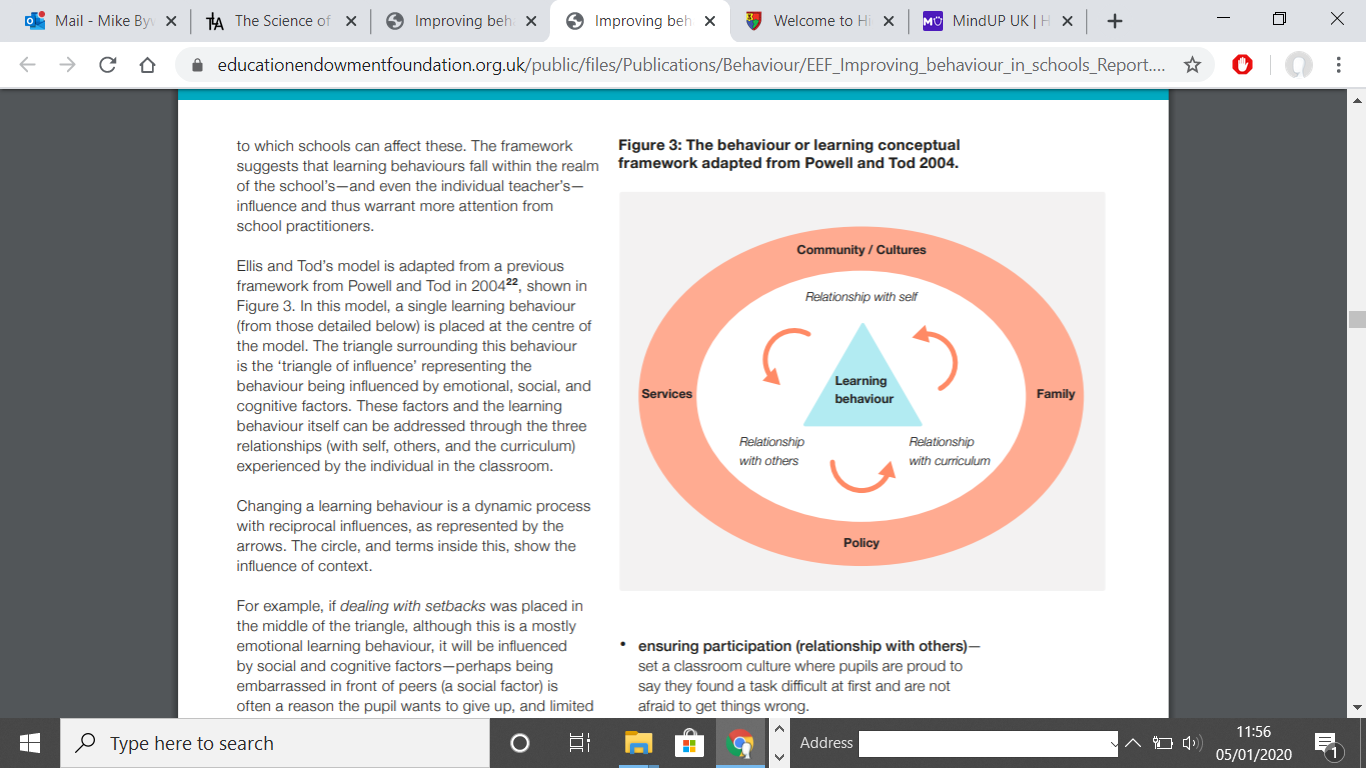 Engagement with Learning and the CurriculumPositive behaviour for learning will be encouraged through an engaging curriculum, pitched appropriately for the children using Assessment for Learning (AfL) strategies. Whole class strategies for engagement such as a no hands up approach and whole class responses (e.g. on mini-whiteboards), and a dialogic approach (talk for learning and talk through learning) will help to ensure that children are all engaged.Positive RecognitionPositive behaviour (exemplifying the core values) will be recognised in a number of ways. There is evidence that a 5:1 ratio (for every criticism or complaint the teacher issues, they should aim to give five specific compliments, approval statements and positive comments or non-verbal gestures) has a positive impact on behaviour. Recognition includes:Genuine, specific praise – for behaviour and for learning (and learning attitudes)Non-verbal signals, e.g. a smile or thumbs upSharing work with other adults (e.g. a year group partner, SLT member or Dr Bywaters)Assembly certificatesTeachers to choose 1 behaviour to focus on for the week for the classroom (e.g. not shouting out) and one for outside (e.g. being a ‘good sport) – linked to whole class rewards.Whole class reward system (e.g. marbles in the jar) – once completed the class will get a reward (shorted term for KS1, e.g. weekly extra playtime, longer for KS2 e.g. half termly film).House points building to reward each half term (e.g. that house can have a non-uniform day)Green cards (also worth 3 HP) – these are for going ‘over and above’, and go home to parents. Staff to give out around 6 per day. Any child getting 10 in a half term gets an additional treat.‘Hot chocolate Friday’ – reward for ‘always’ children (possibly quieter children who just always get on with doing the right thing).House points will be the main ‘driver’ of positive rewards in school, alongside the celebration assemblies every Friday. House points should be awarded for showing the core values; we will work to make sure that house points are given out consistently across the classes. Other recognition can come from being given positions of responsibility, for example being a member of the school council, being a monitor, being a play leader, or taking on a role within class.Reducing Anxiety and Social, Emotional and Mental Health IssuesWe have a tiered approach to mental health and wellbeing in school. All children will complete My Happy Mind sessions weekly, with assemblies each half term to introduce these themes. All classes will also have a worry box for children to raise issues and concerns (either anonymously or named). These will be checked regularly by class teachers and either addressed individually or through whole class discussions. There is targeted supported offered through, for example, Compass Changing Lives (e.g. small group sessions). Specialist provision is accessed through Compass Changing Lives and other outside agencies e.g. CAMHS.Some children, e.g. those with ADHD or on the ASD spectrum, or those with SEMHD needs, may need additional support to meet the school’s expectations. Teachers will identify any pupils they feel need additional adjustments (e.g. being able to use the sensory garden), and agree these with the child, the child’s parents and Mrs Briddon in a proactive fashion. If issues continue, class teachers should use the internal referral system to Mrs Briddon (SEND issues) or Mrs Webster (Mental Health issues) to discuss what additional support could be offered. MindUp AreasEach class will have a MindUp area. Children will be taught to identify when they need time to emotionally regulate and ask or be asked to use the range of resources in the MindUp area in order to ‘reset’. LunchtimesPlay leaders will encourage proactive positive play during lunchtimes, with a range of structured activities on offer. Positive behaviour will be rewarded with house points or green cards. Where children need additional social support, they will be encouraged to use the Buddy Benches. Lunchtime staff will also encourage children to use the sensory areas (sensory garden and outdoor classrooms). Negative behaviour may lead to lunchtime staff giving white or yellow cards (see card system).Reactive StrategiesDealing with negative behaviour:Negative behaviour should in the first instance be dealt with by the class teacher (see below); for low level behaviour these will follow an incremental escalation (see consequence ladder). However, the consequence for more serious behaviour may be further down the list of consequences without going through any escalation, for example fighting would result in immediate referral to a Phase Leader / Dr Bywaters. These consequences still build on relationships, and the main theory is that they are not a punishment but an opportunity to ‘turn behaviour around’ within a clear structure. They are also a way of communicating with a parent about the severity of an incident.The card system: For all children except agreed Level 3 children with a behaviour plan.Broad areas where children may not follow the rules (white card):Being impolite (Respecftul)Not taking care of school property (Respecftul)Not completing the expected work (Aspirational)Being dishonest (Respectful)Repeatedly ignoring an instruction (Respecftul)Broad areas where children may not follow the rules (yellow or red card depending on severity):Being disrespectful (Respect)Intentionally breaking/vandalising school propertyAny physical aggressionRefusing to complete workDisruption which stops teaching and learning taking placeContinuing to cover up the truth despite chance to be honestInappropriate behaviourIf the child disrupts their own and/or another child’s learning the following procedures will be actioned: 1. 	Teachers will give a verbal warning. 2. 	If the behaviour persists, clear indication it’s a final warning (private, quiet word – no public shaming). 3. 	If it still continues then the child will be sent to the mind up area for 5 minutes (with a timer) for “turnaround time”. 4. 	When the child returns, if the behaviour continues, this triggers a white card. The child must then be escorted to another class (agreed partner classes) for five minutes with the white card to continue their learning. The child must be escorted by another child or a member of staff. 5. 	When the child returns it is a fresh start. 6.	At the next break time the child misses their break to have a conversation with an adult about their behaviour, or completes a post incident reflection, and may complete work missed. 7. The white card is taken home at the end of the day with the reason ticked / written on it as to why they received the card. The parent/carer signs it and returns it to school the following day. Where possible the teacher should talk to the parent/carer and explain why the child received the card. Under agreement some children will not be issued the card physically instead the member of staff who issue the card will contact parents/carers directly. 8. 	If the child’s behaviour does not cease after receiving a white card in the same lesson then they are given a final warning and complete “turnaround time”. If there are further incidents they are sent out again but this time they receive a yellow card. 9. 	Again when the child returns it is a fresh start.10. 	For KS1 a yellow card means missing the next 2 break times, for KS2 it means missing their next 2 break times and their next lunchtime. During this time there is a conversation with an adult / post incident reflection. 11. If the child is sent out for a third time during the same lesson they are sent to a member of SLT. The process for yellow cards is similar for white cards, with a reason written on the card and the child expected to return the card the following day with a parent/carer signature. If cards are not brought back the next day card should be reissued. If the child does not bring that card back the teacher will speak to the parents/carers an explain not only the card being issued but the failure to return it. Staff should check with SLT if considering giving a red card. If agreed, a phone call will be made to parents immediately to inform them. Red cards also always automatically trigger a meeting with the parents/carers and SLT regardless of whether the card is brought back. A ‘red card’ meeting will include introducing a behaviour report card, to be signed by parents each evening, and agreed further rewards / sanctions.Incidents Outside / More significant incidentsWhite, yellow and red cards can also be given without warning. Examples of these behaviours are swearing, hurting another child, damaging property, stealing and health and safety etc. (usually other behaviours than disruption). The colour of card will reflect the severity of the incident based on the professional judgement of staff. If outside, the child should be told to stand next to the teacher for 5 minutes reflection time (white card) or the rest of play and/or the next playtime (yellow card). At lunchtime, children will also have ‘turn around time’ on a quieter area of the yard; if the behaviour continues or is significant then they will be sent to their class teacher for reflection time and miss 15 minutes of lunch (white card level) or the whole of the rest of lunch and next 2 playtimes (yellow card level).If a red card is given for an incident of this type it is usual procedure for a member from the Senior Leadership Team to talk to the parents/carers of the child. Any cards that are issued are to be logged on CPOMs by the member of staff that issued the card with a description about the incident. Internal/Team Withdrawals A child who repeatedly fails to respond to the behaviour policy may be subject to internal /team withdrawal. Internal withdrawals can also be for singular incidents that are more severe than just a red card would warrant. Such cases are at the discretion of the Head teacher, who should be consulted in all instances. This involves the child working in school in: a) another class/year group b) the Head’s Office. Whilst being internally withdrawn the child will spend break times in an appropriate area away from friends and peers, and be supervised by a member of staff. At this time parent/carers maybe invited to support staff and their child in discussing a Behaviour Plan. Parents will be informed by letter about the withdrawal. In cases of internal withdrawals, basic core subject activities will be provided by the class teacher for the child to complete during the course of the day. If the child misbehaves during the withdrawal, a member of the Senior Leadership Team or Key Stage Leader will decide the next course of action. This may include giving the child the opportunity and time to change the behaviour and carry on with the withdrawal or fixed term exclusion.Low level behaviourScripts for dealing with low level disruption Quiet reminder of expectations (not public) Offer of support – “You okay, do you need anything” Cue name – “Bob – all okay?”  Nip in the bud: “James, you’re talking and we are working quietly in this lesson”More significant or persistent disruptionWondering question: James, I’m wondering if sitting too close to xxx is making it difficult for you to concentrate on your work. Come and sit here where I can help you.” Distraction/ Redirection: James – please pop next door and ask and Miss if I can borrow a xxx – Thanks. Name the need: You’re very cross because you wanted to go in the ipad group. I can see that is hard. Everyone will get a go this week. Teachers should ensure that as far as possible they do not give consequences to the whole class unless every child has transgressed. Occasionally (e.g. when lots of children have been talking when walking to assembly) this may not be possible. In this instance this should be recognised by the teacher. Serious negative behaviour: Refer directly to Phase Leader or Dr Bywaters Repeated breaches of the school rulesPhysical aggression (e.g. kicking / hitting / fighting)SwearingVandalismAny form of bullying Racist, sexist, homophobic or discriminatory behaviourAny incidents of bullying or discriminatory language (e.g. racism or homophobia) must be referred immediately to Dr Bywaters, who will keep a separate record, including how the incident was dealt with. A summary of these incidents will be reported to governors at each Full Governing Body meeting.Any allegation of bullying will follow the steps set out in flowchart 2.School define racism as:the deliberate use of language which is  perceived by the person hearing it as conveying hatred of a person’s ethnicity or country of origin; a physical attack on an individual as a result of that person’s ethnicity or country of origin which is intended to insult that ethnicity or country of origin. Bespoke SupportFor children whose behaviour presents as particularly challenging, a Behaviour Support Plan will be written in conjunction with parents, including the consideration of whether Sally Briddon needs to be consulted. The Behaviour Plan will outline the six points of behaviour, with triggers and suggested actions for each stage (see Appendix).ReportingSerious incidents, or those which may indicate a pattern of behaviour, should be reported on CPOMS. Reports should include who was involved (staff and linked pupils), a summary of what happened, including the location, a verbatim report of what was said if there was a disclosure, objective facts and a clear indication if an opinion is being given (“he was shaking and it is my opinion that he was scared”), and actions taken. CPOMS will record the date, and the time should be adjusted to show when the incident happened. Relevant staff should be linked in.High Challenge BehaviourWe recognise that there are a small number of children in school who can sometimes struggle with their emotional regulation, and display ‘high challenge’ behaviour. This may take the form of aggression towards peers or staff, or damage to property/throwing items in the classroom. Where there have been significant incidents, it is important that all pupils and staff feel supported and feel safe. Please make sure that you inform a member of SLT during or following any significant incidents.The children who have displayed high challenge behaviour in the past have a Behaviour Strategy Passport – these are one page documents which set out approaches will may help, and things to avoid. Whenever there has been a significant behaviour incident, the following review processes will take place:Members of staff dealing with incidents should call on support from SLT as soon as possible – there will usually be a member of SLT on channel 12 of the radios. If the incident is ongoing then a member of SLT will offer support.If the incident has been resolved, member(s) of staff who have dealt with the incident should inform a member of SLT, who will offer support, for example time out of class to get a drink or just a listening ear.Behaviour Card System Flow Chart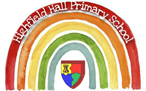 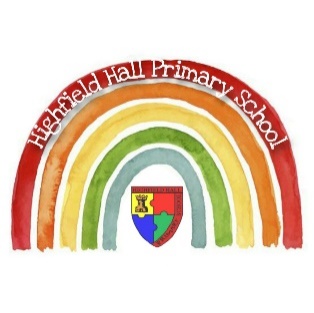 Flowchart of behaviour managementBullying Allegation Flow ChartIf a child or parent feels that a pupil is being bullied, the following action is taken. Following a confirmed bullying incident, time is spent talking to all of the children involved, talking through the children’s actions, and discussing future behaviour and the child’s parents will again be invited into the school to discuss the situation. If bullying continues, sanctions will escalate, with fixed term or permanent exclusions being the ultimate sanction. In such cases, the Head teacher may contact external support agencies, such as CAMHS, social care etc as appropriate.ImplementationThis policy was written in conjunction with a teacher-led working party. It was then shared with staff, parents and pupils for comment, before being revised and agreed by governors.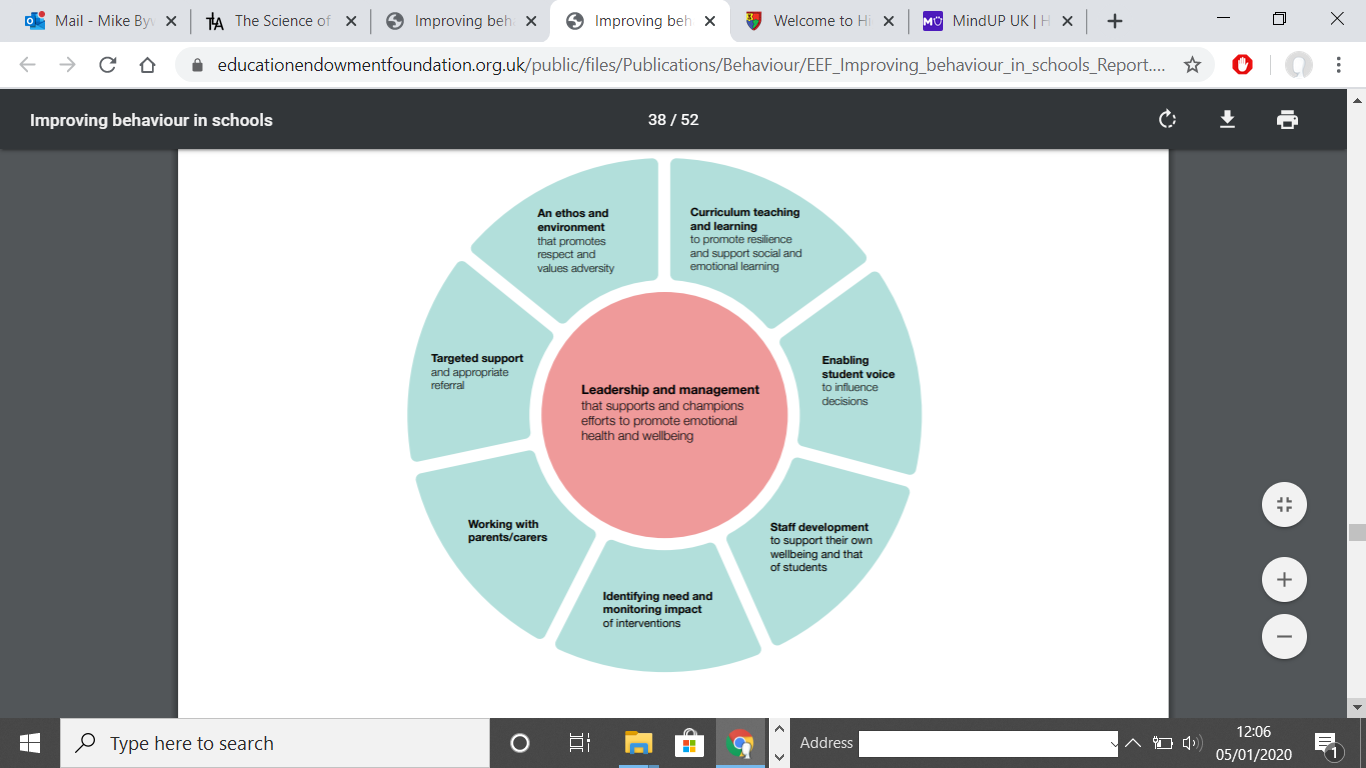 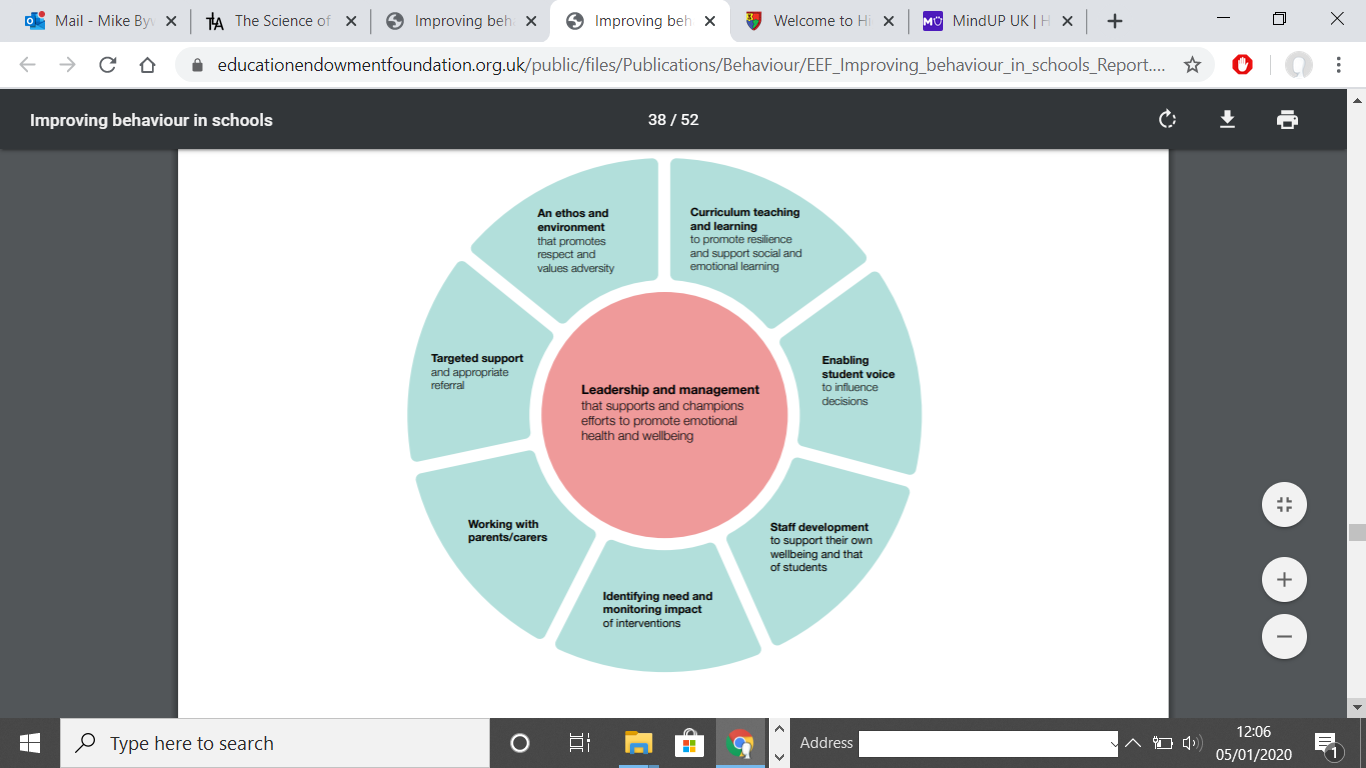 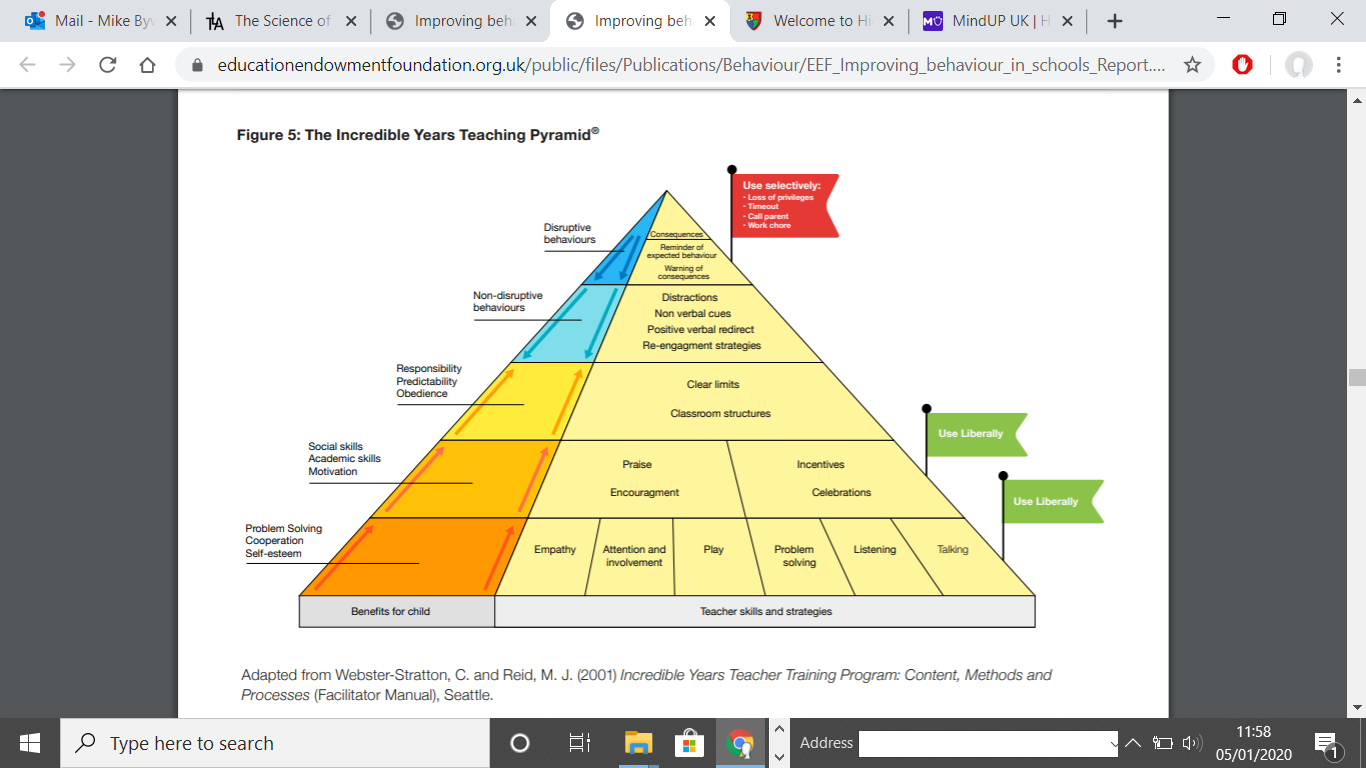 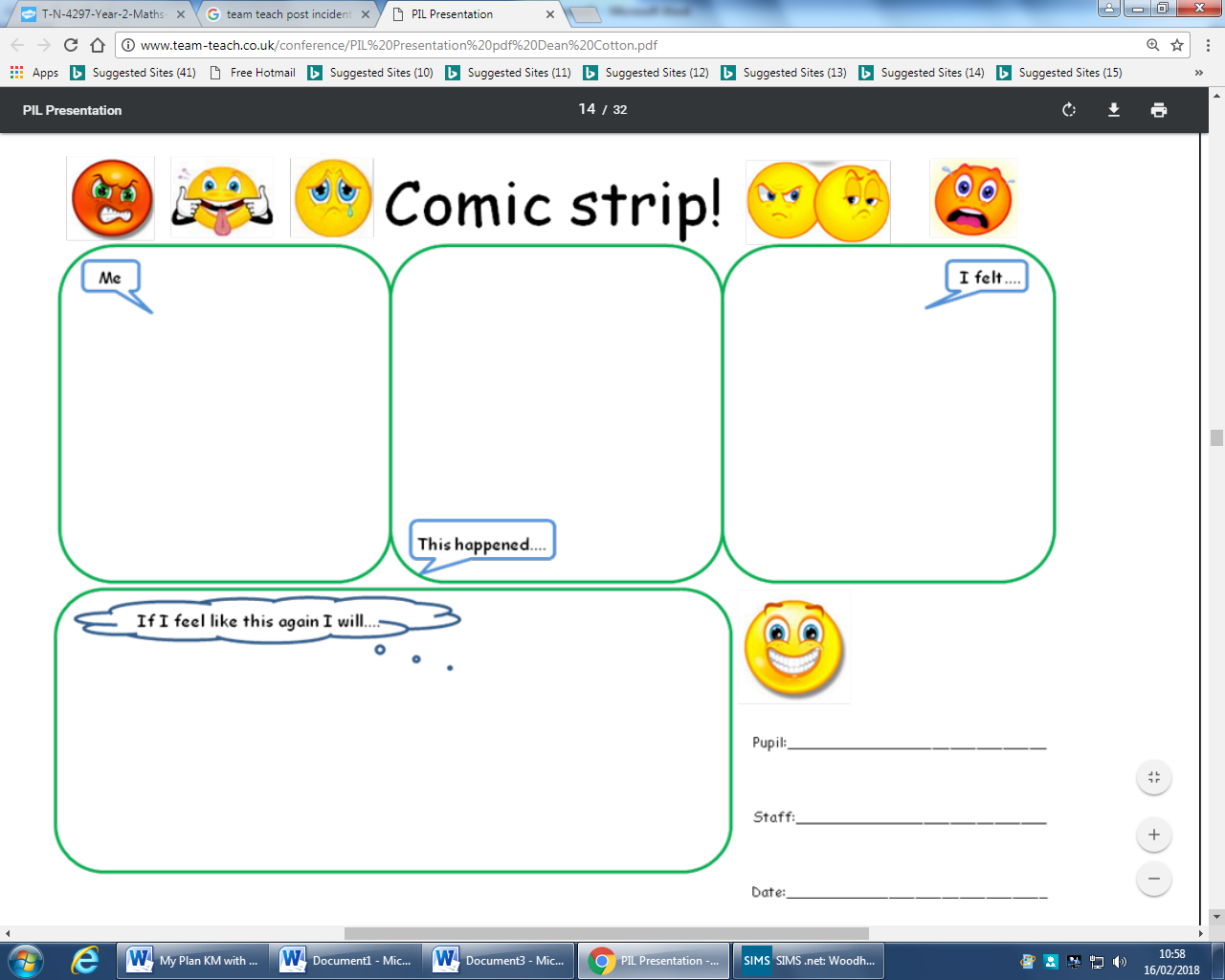 Six Stages of a CrisisBehaviour Support PlanChild’s Name:   				Date of Plan:   Review Date of plan: When does the child do well? What does a good day look like for this child? What does the behaviour look like?  What are common triggers?Diversions and distractions / Praise points (what is a success for the individual)De-escalation skills (tick useful approaches, cross unhelpful ones)Verbal advice and support   		Positive reminders Giving space and options 		Calm down area and ice cube activitiesReassurance				‘I can’ book, visual aidesHelp scripts		XX, I can see something’s happened; you talk and I’ll listen; come with me Negotiation				No negotiation, see rewardsChoices 				x2 choices always given.Consequences				Positive behaviour policyPlanned ignoring			Anywhere in school if in crisisTake up time				Calm down area in classroomTransfer adult 			           Known staff with good relationshipSuccess reminders   			I can book/Home-School diarySimple listening				Eye contact and 1:1 conversationAcknowledgement			I can see something’s happenedApologising				Writing apology letterAgreeing 				Only when he has chosen the right decisionRemoving audience			If XX is endangering himself or othersAny medical conditions to be taken into account before using physical interventions?Are there any factors to consider when debriefing? E.g. Communication aids, staff etc.  ALL staff to be aware of XX Positive Handling Plan and follow it.How should we record incidents and who should we inform?Completed by:Mrs		Class Teacher/KS2 Leader Miss             	Class Teacher/Deputy HeadMr                  	SENCoShared with:All school based staffHeadteacher:								Parents/Guardian								Child			Parent/Carer Signature	________________________________Parent/Carer Name		________________________________								Examples of 5-point scales (these would be co-constructed with the child, using an area of their interest). These can be referred to by the child and adults working with them.Compassionate AspirationalRespectfulEmotionally HealthyWe think about other people’s feelings and are kindWe understand people have different needsWe recognise when people need help, and help them when it is a good timeWe look after other living thingsWe always work to the best of our abilityWe make sure we have the right resourcesWe ask for help if we need it (with learning or with my emotions)We try to be a good role  model to othersIf we can’t do something yet, we will work hard until we can We complete homework on time We say please and thank youWe hold doors open for adultsWe talk kindly to other pupils and adultsWe say good morning/ afternoon to adultsWe look after the school building and propertyWe recognise and can name our own emotionsWe know some things we can do to make ourselves calmerWe recognise how others might be feeling from how they actWe know what’s good about us and that we are awesomeAutumn 1Autumn 2Spring 1Spring 2Summer 1Summer 2All Year Groups from Nursery to Y6Explicit teaching of the full Highfield Hall behaviour curriculum contentOngoing revision of contentLonger recap of the Highfield Hall behaviour  curriculumOngoing revision of contentLonger recap of the Highfield Hall behaviour  curriculumOngoing revision of contentBehaviourPossible consequencePossible supportIf behaviour is persistentDisruption in lessons (unhelpful talk, unhelpful noises, shouting out) Verbal reminder of the rules, warning, turnaround time Visual reminder on desk‘Talk tokens’Behaviour log shared with homeConversation with Sally BriddonDisruption in corridors when moving around school, and at break and lunchtimesPositive practice (‘overcorrection’); pupils repeat the correct behaviour when they have acted inappropriatelyN/ARefer to Dr BywatersNon-completion of classwork Complete work during next break / lunchtimeConversation regarding barriers, additional scaffolding to complete taskAgreement with parent for work to be completed at homeRudeness or refusal to follow instructionsInitial space “I can see that you are becoming frustrated, I am going to give you some time to use your calming techniques"; then restorative post-incident learning and apologyTurnaround time / sensory gardenIncredible 5-point scale (see Appendix)Damaging school property through thoughtlessnessRestorative practice (attempt to fix / clean property)N/AConsider not accidental and consider reasons for behaviour / more significant consequencePlayfightingMissed playtime to complete post-incident reflection sheet (see Appendix)Positive play sessionsConsider not accidental and consider more significant consequenceBeing unkind (e.g. one-off unkind comment, excluding someone from a game)Missed playtime to complete post-incident reflection sheet & apologyConsider anti-bullying policy and monitoring / escalationConsequence ladderSupport to considerReminder of the expectations-A verbal reprimand (warning) / reminder to use any agreed strategies (visuals etc)Visual reminders if persistent issueTurnaround timeVisual aids, power cards, breathing techniques (see Mind up)Time spent at break or lunchtime completing post-incident learning reflectionPost incident learningExpecting work to be completed at home, or at break or lunchtimeConsider triggers for non-completion of workReferring the pupil to another member of staffPost incident learningReferring the pupil to an SLT memberPost incident learningReferring the pupil to Dr BywatersPost incident learningLetters or phone calls home to parentsBehaviour logAgreeing a behaviour contractBehaviour support plan, staff keyworkerInternal ExclusionBehaviour support plan, staff keyworkerFixed term exclusionConsultation with SENCo, outside agency support (EP, behaviour specialist from DCC)Permanent exclusionStage descriptionNeed for…BehavioursPositive handling responses1Anxiety/TriggerDiversion, support and reassurance.Low LevelShows signs of anxiety, hiding face in hands, bent over/under table, pulling at collar or hat, rocking or tapping, withdrawing from group, refusing to speak or dismissive, refusing to co-operate, adopting defensive postures. Low LevelRead the body language and the behaviour, intervene early, communicate; ‘talk, I’ll listen’, Use appropriate humour, display calm body language, talk low, slow and quietly, offer reassurance, including positive physical prompts, assess the situation, divert and distract introducing another activity or topic.2Defensive/EscalationDiversion, reassurance, clear limits, boundaries and choices.Medium LevelDisplays higher tension, belligerent and abusive, making personal and offensive remarks, talking louder, higher, quicker, adopting aggressive postures, changes in eye contact, pacing around, breaking minor rules, low level destruction, picking up objects which could be used as weapons, challenges; ‘I will not…’ ‘you cannot make me.’Medium LevelContinue to use level one strategies + state desired behaviours clearly, set clear, enforceable limits, offer alternatives and options, offer clear choices, give a get out with dignity, assess the situation and consider making the environment safer and getting help, guide the elbows towards safety.3CrisisPossibly for restrictive intervention appropriate for the service user.High LevelShouting and screaming, crying, damaging property, moving towards danger, fiddling with electrics, climbing trees, roofs, or out of windows, tapping or threatening to break glass, moving towards weapons, picking up objects which can be used as weapons, hurting self, grabbing or threatening others, hurting others, kicking, slapping, punching.High LevelContinue to use level 1 and 2 de=escalation responses + make the environment safer, moving furniture and removing weapon objects, guide assertively, hold or restrain if absolutely necessary, ensure face, voice and posture are supportive, not aggressive., use help protocol and save face by changing face. 4RecoveryCo-ordinated letting go and reassurance.Recovery behavioursCan easily be confused with anxiety stage. People may sit quietly in a hunched position, the difference is they can revert to extreme violence without the build up associated with the normal escalation in stage 2. Recovery positive handing responsesSupport and monitor, this may not be a good time to touch as it may provoke a reversion to crisis, give space, look for signs that the person is ready to talk.5DepressionObservation, support and monitoring.After a serious incident people can become depressed, they may not want to interact. Depression positive handing responsesSupport and monitor, respond to any signs that the person may want to communicate, show concern and care but do not attempt to resolve residual disciplinary issues at this stage.6Follow upListening and learning. Follow upListening and learning, recording, reporting and communicating, planning to avoid similar events in the future. Listen to views of clientWhat can be learned from this?Keep appropriate record of incident and responsesShare reports as appropriate – client’s fileAppropriate professionals meet to discuss plan/risk assessment/care and control plan.Stage 1 Anxiety BehavioursStage 2 Defensive BehavioursStage 3 Crisis BehavioursResponseResponseResponseHearExplainLinkPlanWhat happened ?How did it make you feel ? Because you felt … you ….. What could you do if it happens again ? Serious Cause for concern Form – including team teach if used.Inform parents/carers  Other agencies as appropriatePositive behaviour file, individual audit sheetBound and numbered book.Point on the scaleHow I feel…What this looks like!What could help bring me down to the next point…5Very angry. I want to shout. Sometimes I might want to hurt people but I stop myself. 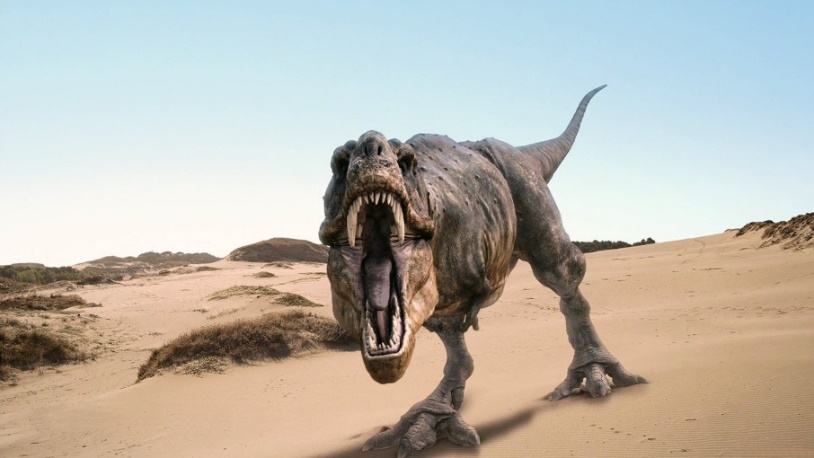 Somebody giving me a five minute timer, leaving me alone and then coming back to take me to hang off the monkey bars. I will talk to them after five minutes if they ask me a question. 4More stressed. I feel boiling hot.  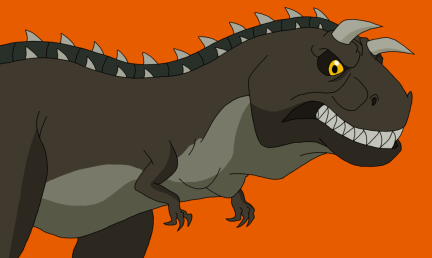 Getting some fresh air. I could open a window or go outside. I will tell an adult if I am going to do either of these things. 3More frustrated. My body feels quite tense, which begins to make me hot. 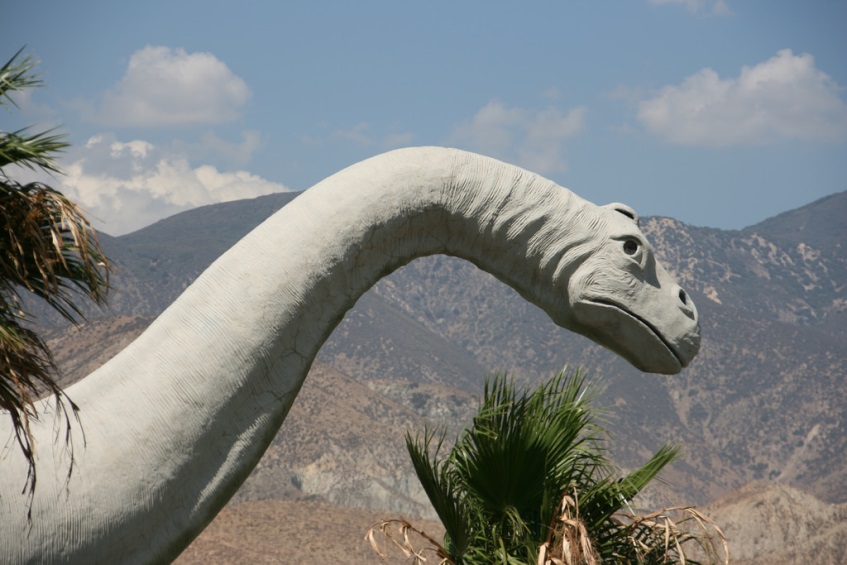 Leave the room, which is annoying me. Sit on a soft surface with something behind my back. 2Getting more annoyed. My body feels like I might break something. I might be stamping my feet, which might break something.   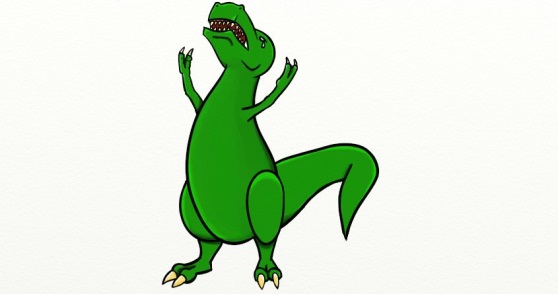 Sitting on my own for five minutes with a sensory toy will help me calm down to a 1. 1A little bit annoyed with something. I might be very quiet and trying to keep yourself calm. I might roll my eyes. 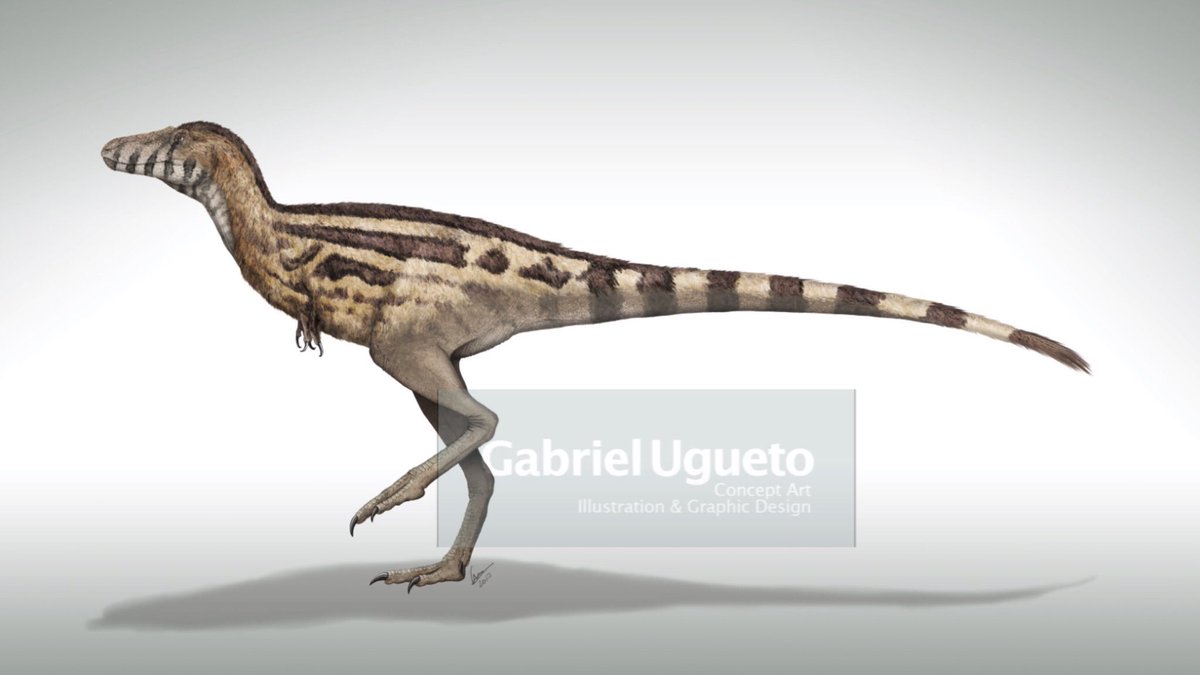 Having five on my own and then returning back to the situation. 0relaxed, happy, content, smiling. I will be like this dinosaur! 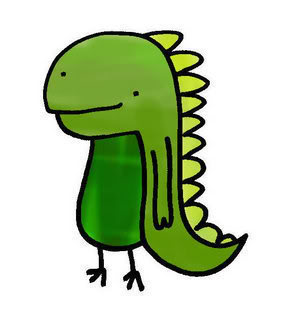 Adults explain why they are calling me or why they are doing something.  Point on the scaleHow I feel…What this looks like!What could help bring me down to the next point…5Don’t want to do anything. Very angry. I see red and get worked up over nothing. My body feels stiff, tight and stressed. 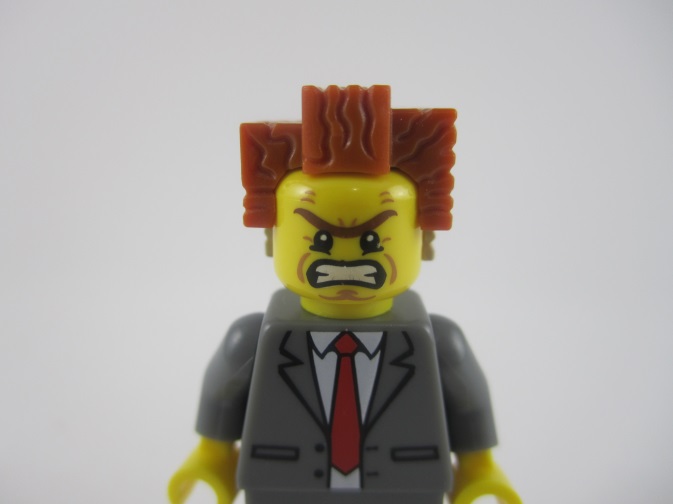 Talking to someone helps me. I want the other person to listen. 4It makes me feel like my stomach is eating away at its self. My heart goes faster than usual. My head feels like it is getting bigger because of the stress.  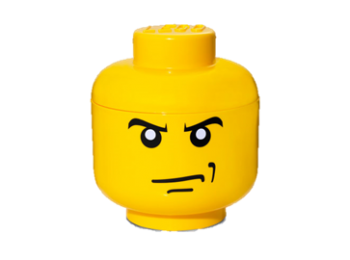 Walking around outside helps keep me calm. 3More frustratedIt feels like something has happened but it doesn’t matter that much. 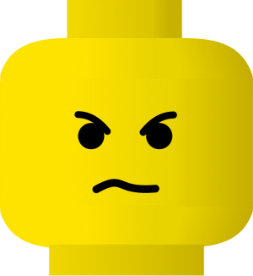 Five minutes with my ear defenders will help me go back to a 2.2AnnoyedWhen I’m going to do something but I forget what I’m going to go. This makes me a 2. 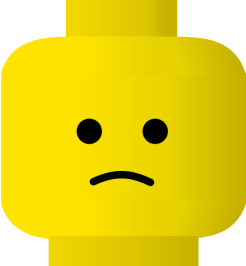 Telling someone I’m annoyed will help. Being listened to will help.1A little bit annoyed with something. I don’t know what I might be annoyed with. I sometimes get woken up too early. This makes me a 1. 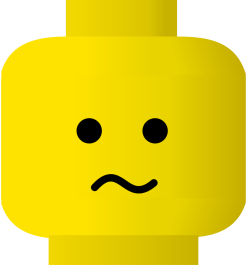 Sometimes taking deep breaths helps. Leaving me alone with my sand timer.0relaxed, ready to learn, happy 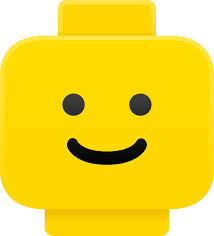 Explaining things in a simple way to help me understand. Explaining why adults are doing certain things. 